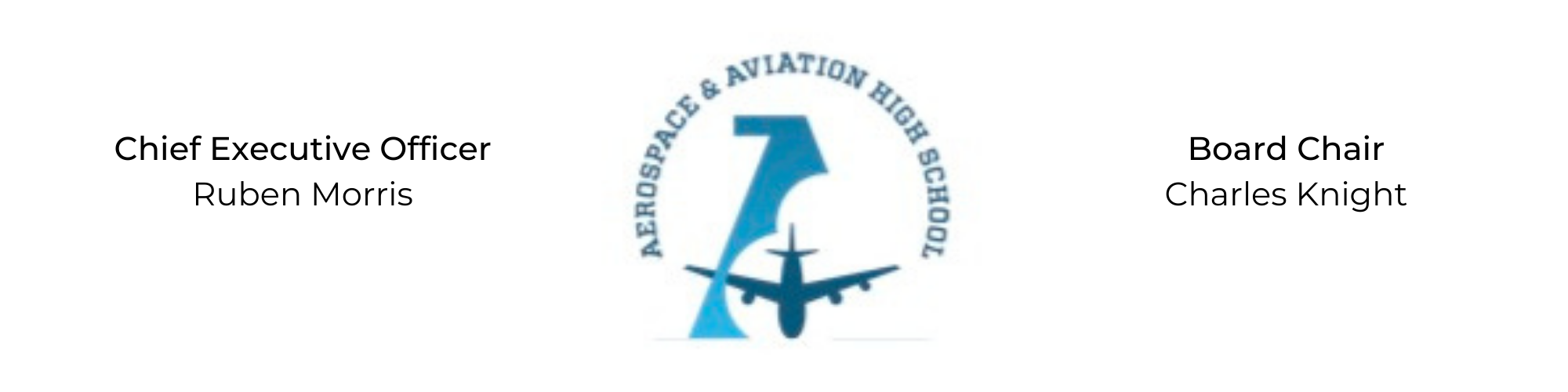 REGULAR MEETING OF THE BOARD OF DIRECTORSTuesday, July 19, 2022 3:30 PM MinutesCall to Order - Chair Knight	Charles Knight called the meeting to order at 3:45 PM.Roll Call & Establishment of QuorumLeadership and Board Members in attendance:  Courtney French, Charles Knight, Ruben Morris, Luis Pineda, Jeff Smith, Tiffany Storey, Jillian Fitts (Assistant to the Board)Guests: Sajan Philip and Chris ReynoldsAbsent:	 Auri Brown, Tramayne Russell, Merrick Sims, R.J. Smith, Jeff Walker, and Tierra WrightAdoption of the AgendaTiffany Storey motioned to approve the July 19th agenda.  Courtney French seconded and the motion carried. Adoption of the Minutes - May 10 & June 9, 2022Jeff Smith motioned to approve the May 10 and June 9, 2022 minutes.  Courtney French seconded and the motion carried.  Financial ReportConsent CalendarResolution 2022-6 - Resolution to approve the financial report.Resolution 2022-7 -  Resolution to approve entering into a 2-yr lease with a 3-yr extension with the Fountain of Life Church and execution of the loan with Hope Credit Union. Resolution 2022-8 - Resolution to approve opening a 10th grade section for the 2022-2023 school year at AAHS. Resolution 2022-9 - Approve resolution to enter into a 3-yr contract with School Transportation Services, Inc (STS). Resolution 2022-10 - Approve resolution to enter into a mutually binding contract with SLA Management, Inc for food services. Resolutions for Consideration and Approval  2022-6 - Tiffany Storey moved to approve the 2022-6 resolution to approve the financial report and was seconded by Jeff Smith. The motion passed.2022-7 - Jeff Smith motioned to approve the 2022-7 resolution to enter into a 2-yr lease with a 3-yr extension with the Fountain of Life Church and execute the loan with Hope Credit Union and was seconded by R.J. Smith.  The motion passed unanimously. 2022-8 -  Tiffany Storey moved to approve the 2022-8 resolution to approve opening a 10th grade section for the ‘22-’23 school year and was seconded by R.J. Smith.  The motion passed unanimously. 2022-9 - Courtney French moved to approve the 2022-9 resolution to contract services with STS and was seconded by Jeff Smith.  The motion passed.2022-10 - Jeff Smith motioned to approve the 2022-10 resolution to contract services of SLA Management and was seconded by Tiffany Storey. The motion passed unanimously. Old BusinessNo old business.New BusinessTiffany Storey will be stepping down from her position on the Board to pursue a professional services contract with AAHS.  Ruben nominated Phaye Wilson as the new parent board member. AdjournmentJeff Smith motioned to adjourn, seconded by R.J. Smith.  The motion was carried and the meeting adjourned at 4:57 PM. Respectfully submitted, Jillian L. FittsApproved by:						Approved by:________________________________			_________________________________Board Chairman						Board Secretary